İki Boyutta Sabit İvmeli HareketÇalışma KağıdıTek boyutta sabit hızlı hareket 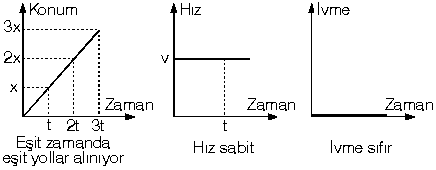       		 a=0 ise      v=sabit		 x=x0+a.tTek boyutta sabit ivmeli hareket 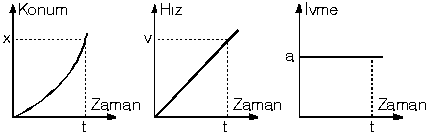 a=g≠O ise       y=y0 +v0.t +1/2g.t2         v= v0+g.t         v2=  v02+2.g.x Formüller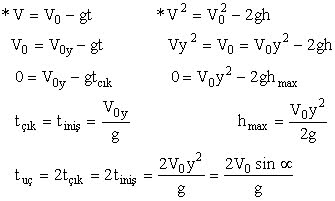 İki Boyutta Sabit İvmeli Hareket (Atış Hareketleri)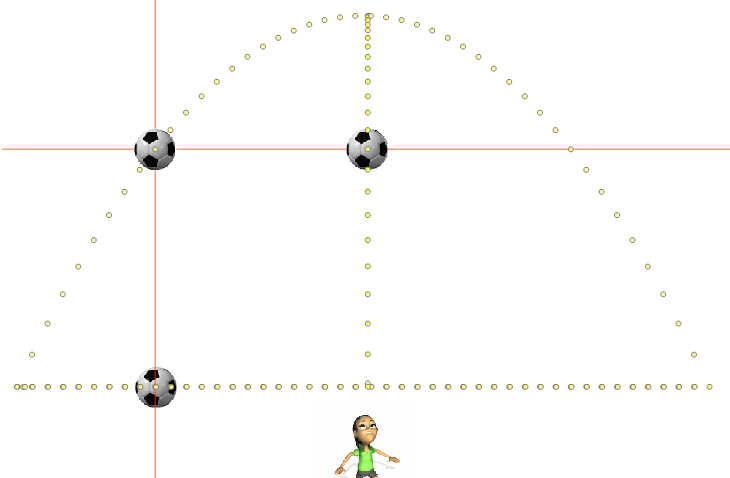 İki boyut birbirine diktir, birinin diğerinin üzerine izdüşümü yoktur.______________ ve _______________ iki boyutta sabit ivmeli harekete örnektir. Atış hareketlerinde , hava sürtünmesi ihmal edildiğinde, cisim yatayda _________ hareket yapar , düşeyde _______________hareket  yapar. Atış hareketini etkileyen faktörler__________________ _______________________ ______________________________________________________________________________________________________________________________________________________.Doğru mu? Yanlış mı?( )Yer çekimi sadece cisimlere yere düşerken etki eder.( ) Kütlesi büyük olan cisimler daha önce yere düşer.( ) Hareket eden bütün cisimlere hareketleri boyunca  bir kuvvet etki eder.Günlük hayattan örnekler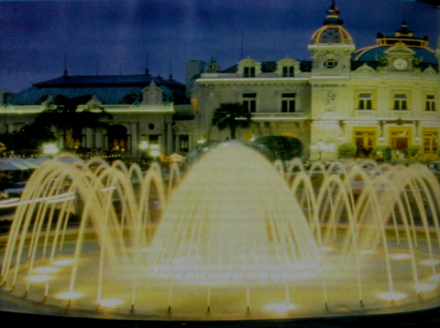 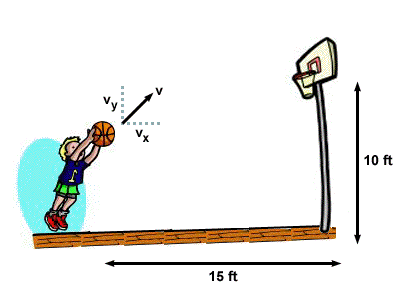 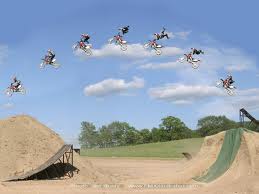 ___________________________________________________________________________________________________________________________________________________________________________________________________________________________Maymun-Muz İkilemi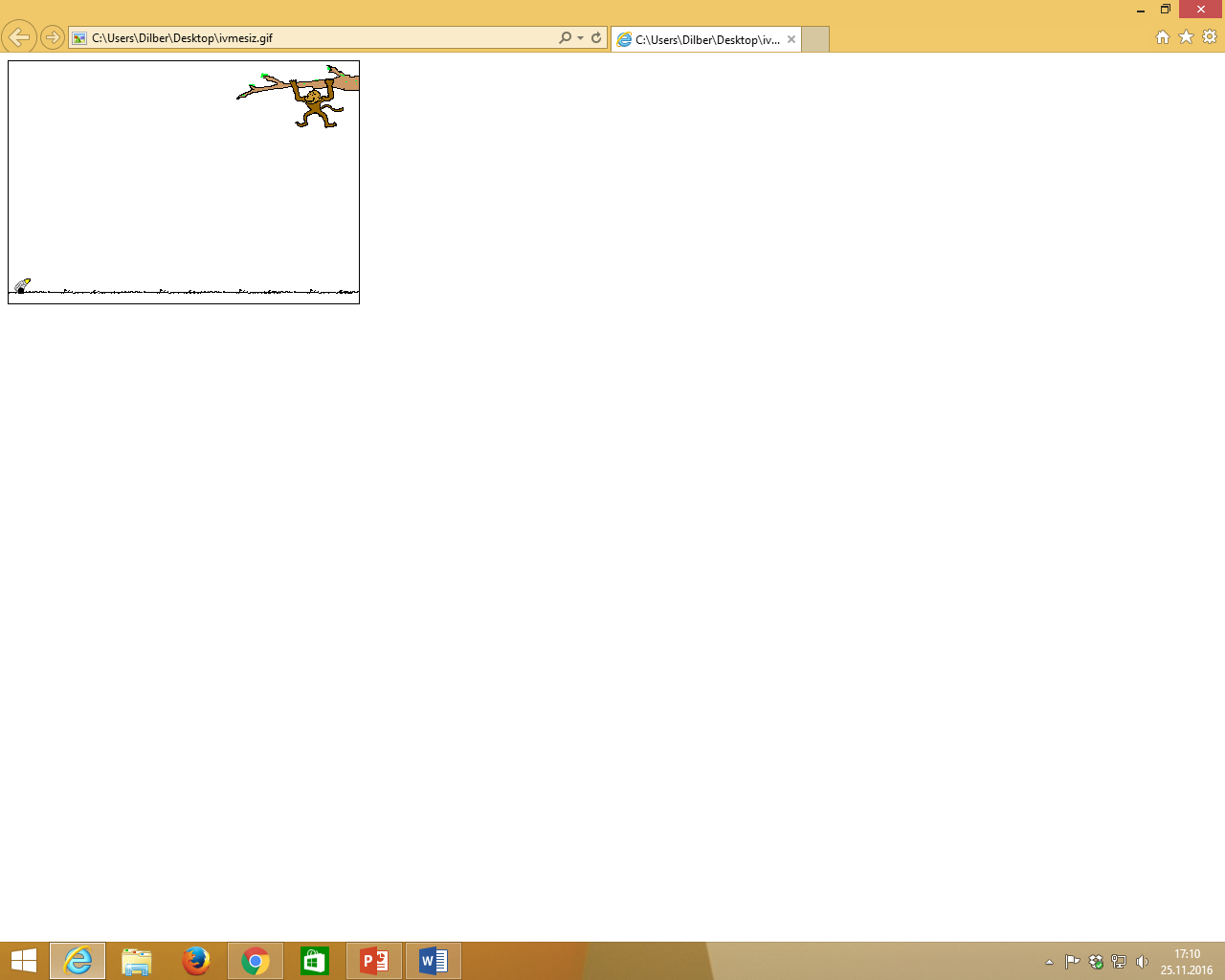 Şekilde ki maymuna muz fırlatmak isteyen bir hayvanat bahçesi bekçisi düşünelim. Bekçi muzu fırlattığı anda maymun dalı bırakmaktadır. Fırlattığı muzun maymuna ulaşması için bekçi muzu nereye fırlatmalıdır?Maymunun üst tarafınaMaymuna doğru Maymunun alt tarafınaUydular düşer mi?Hava sürtünmesi ihmal edilmezse eğik atılan bir cismin alacağı yolu çiziniz.Ulusal Sınav Soruları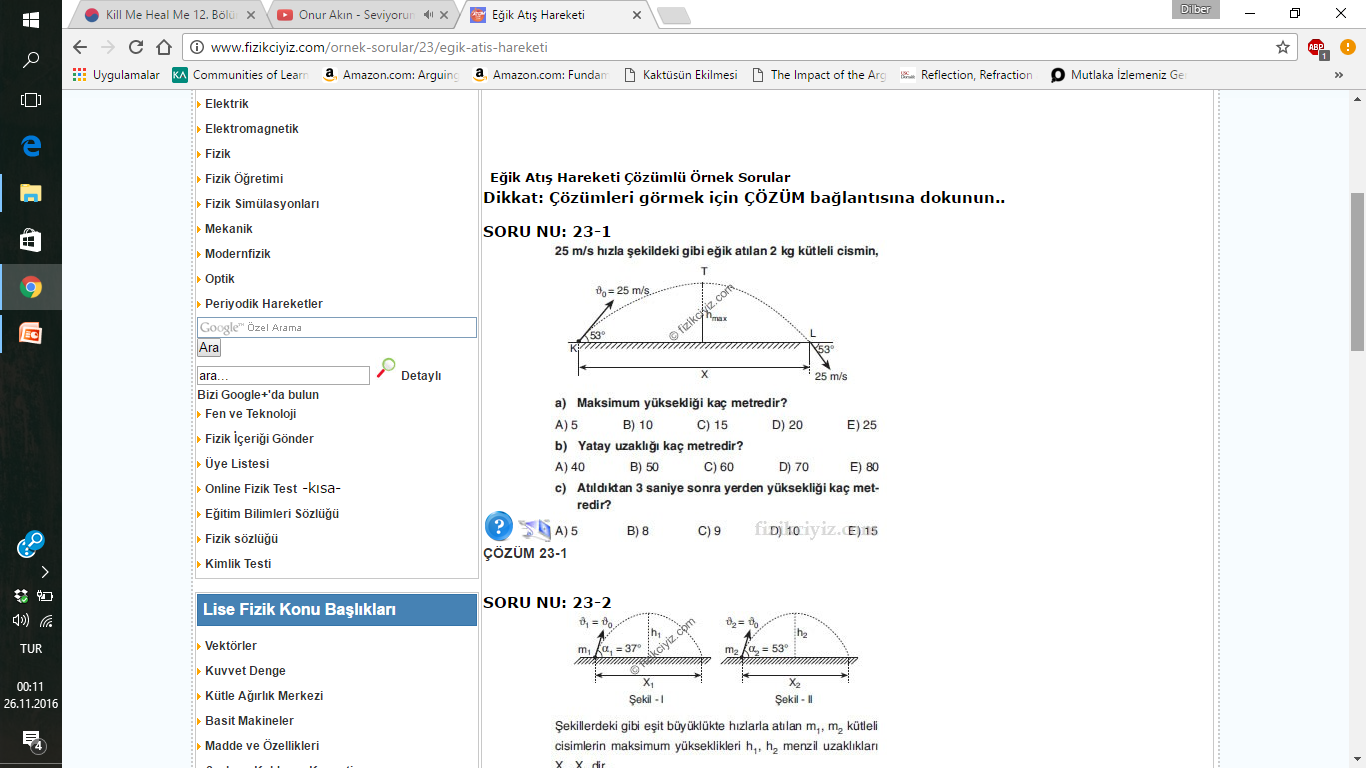 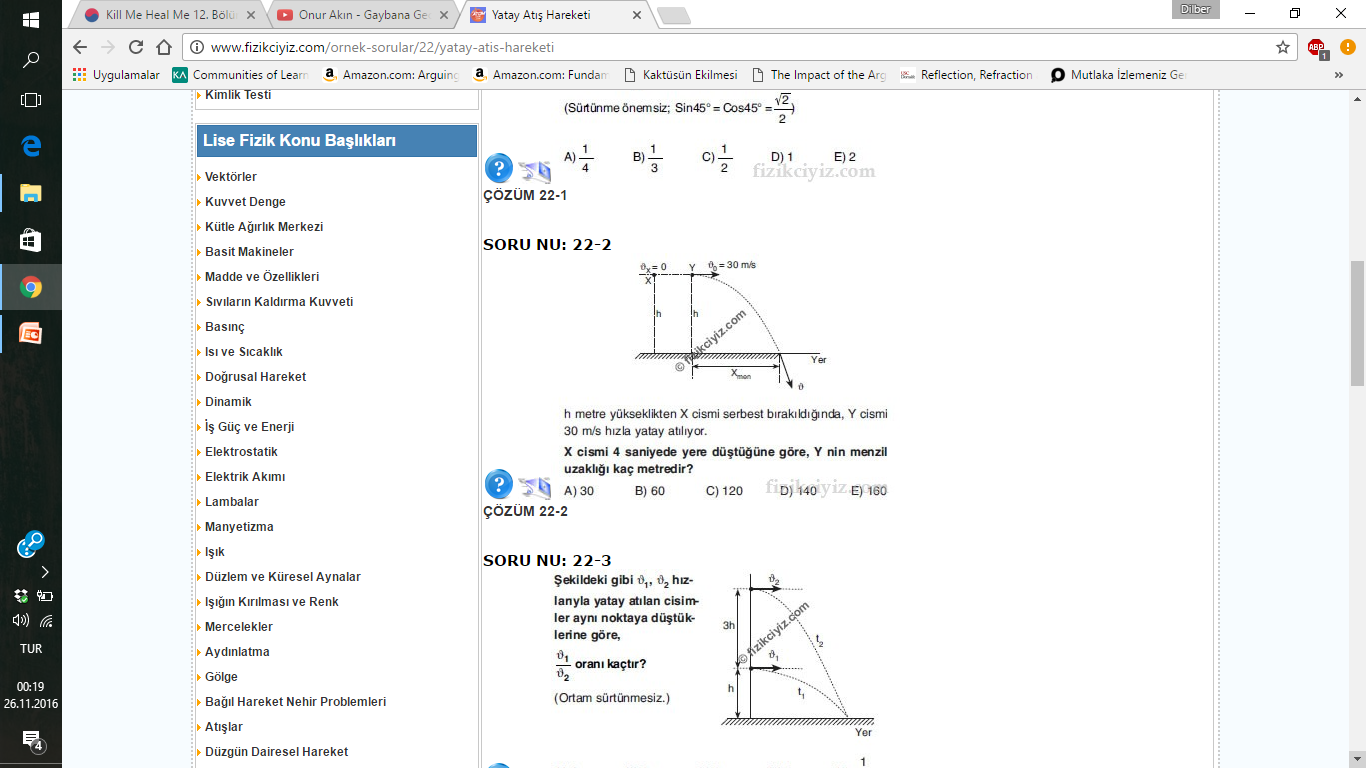 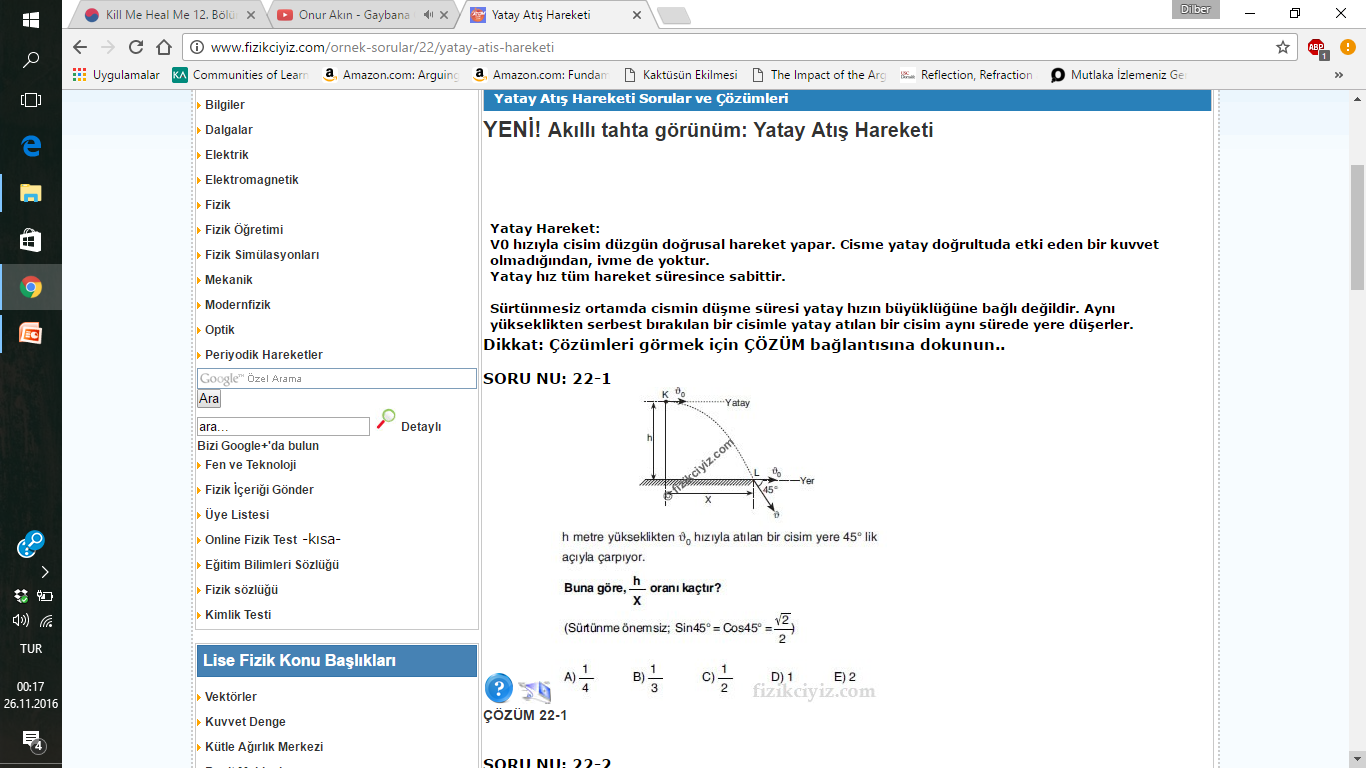 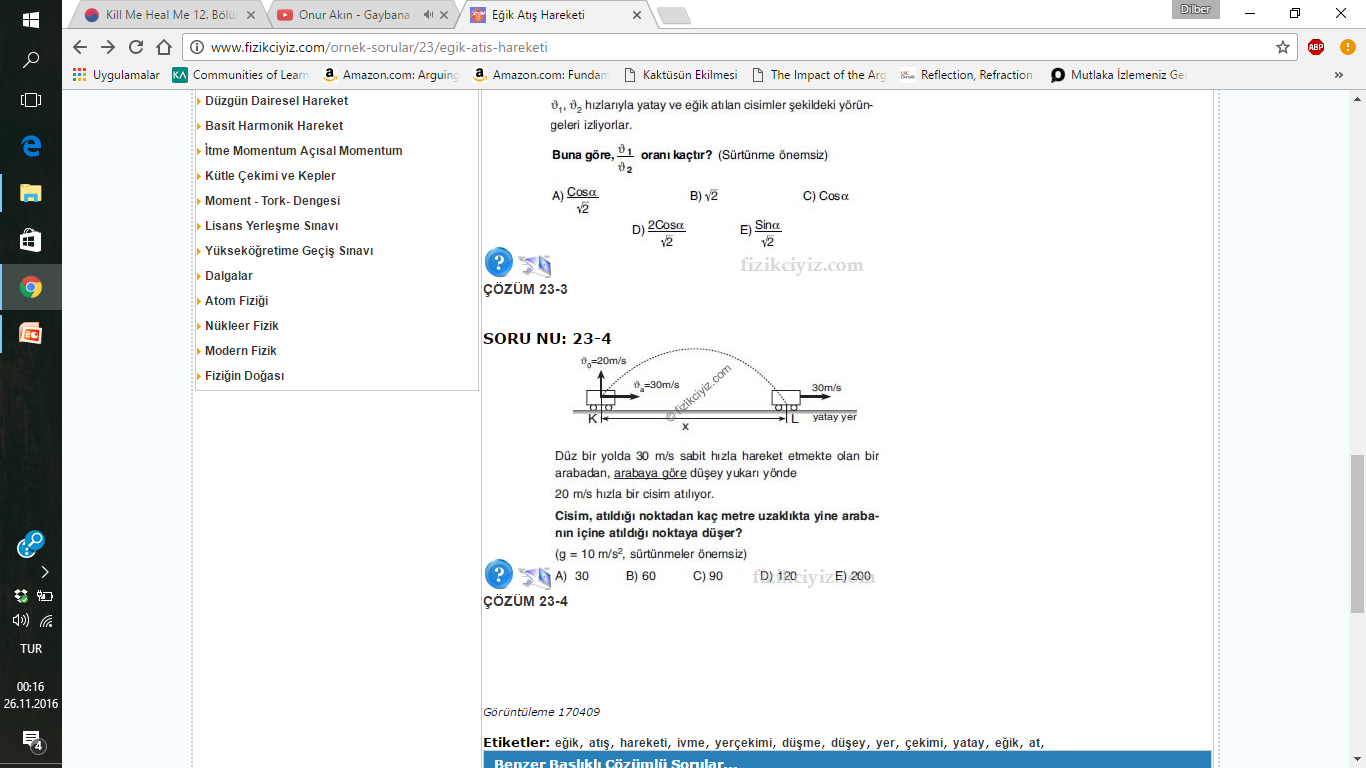 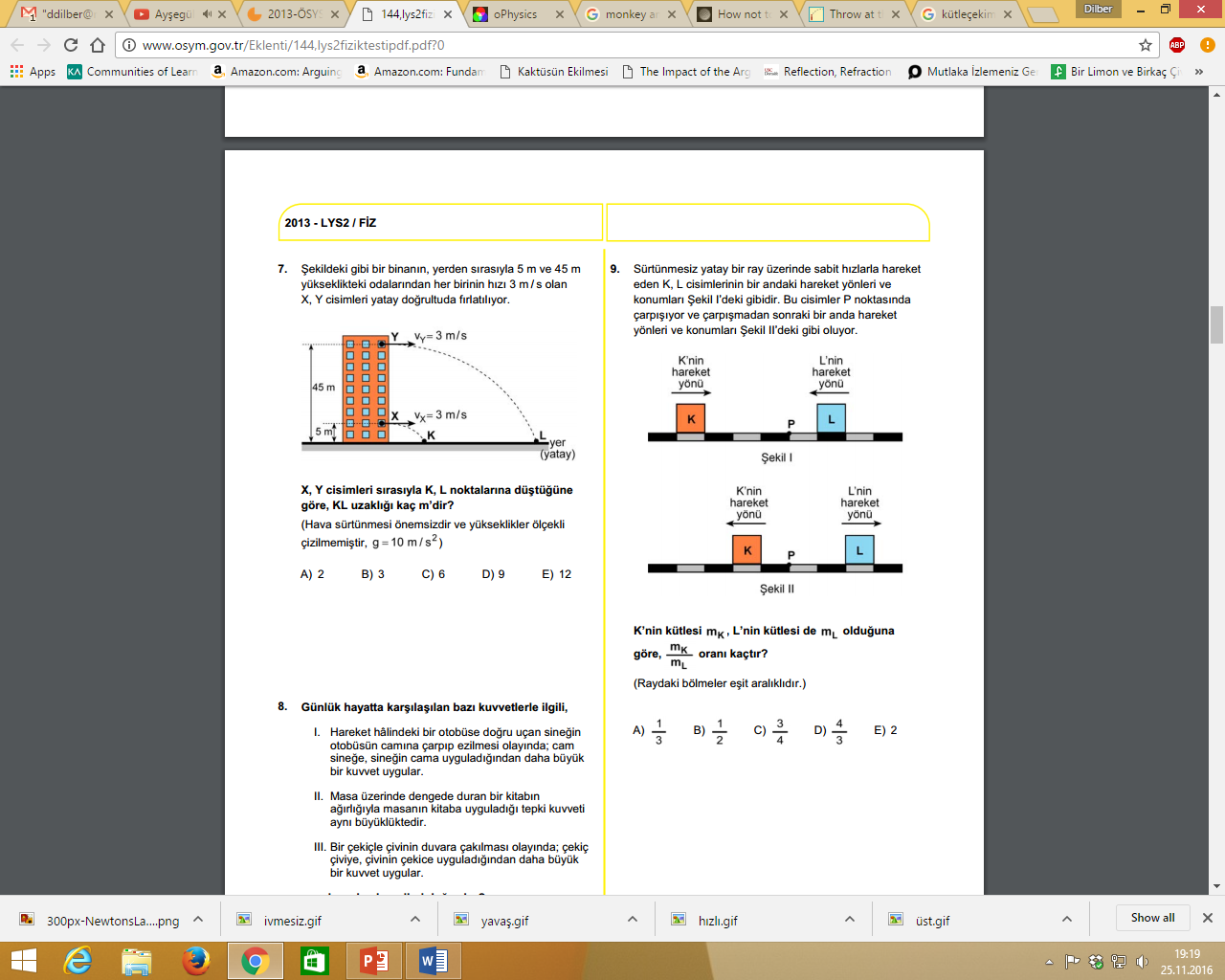 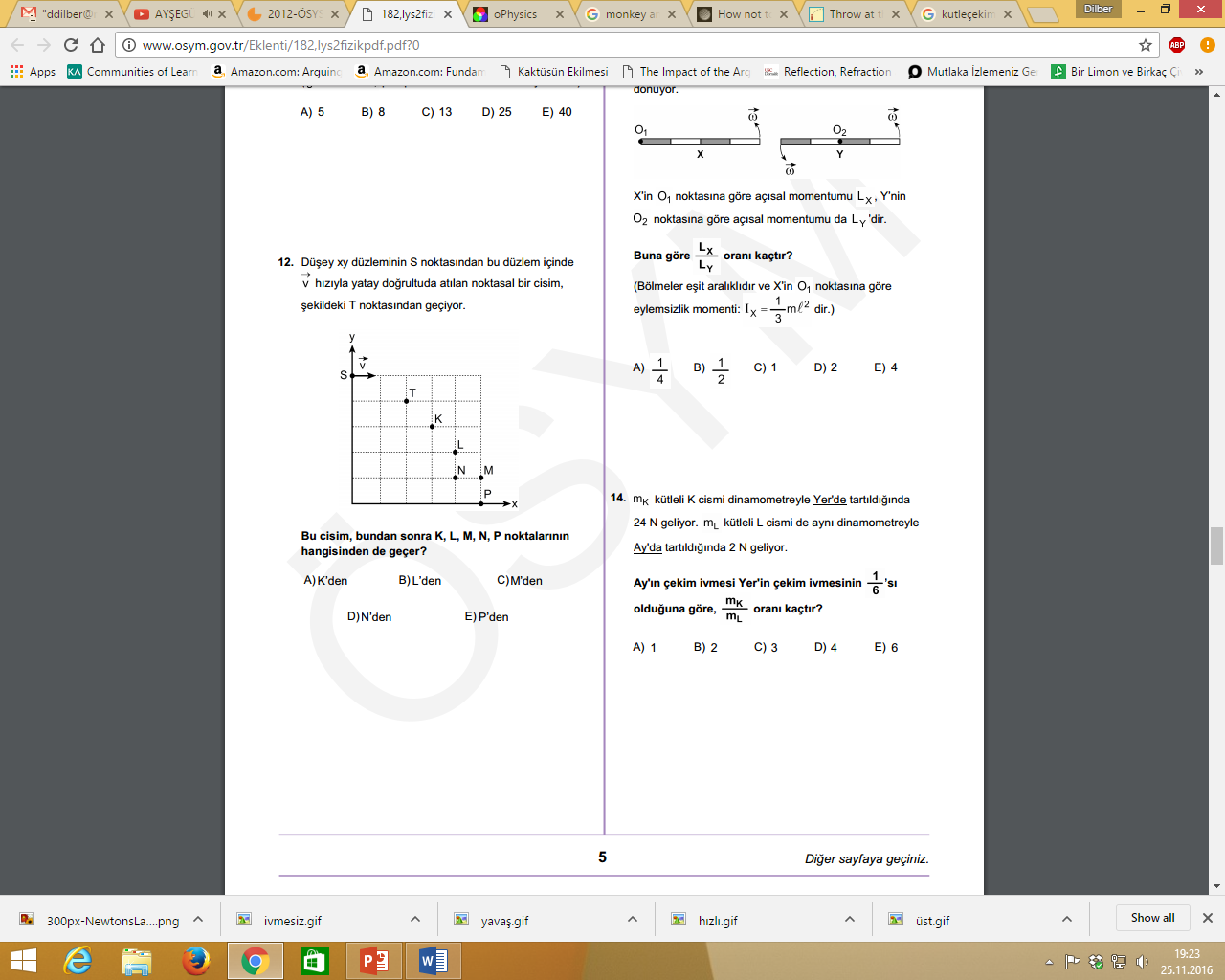 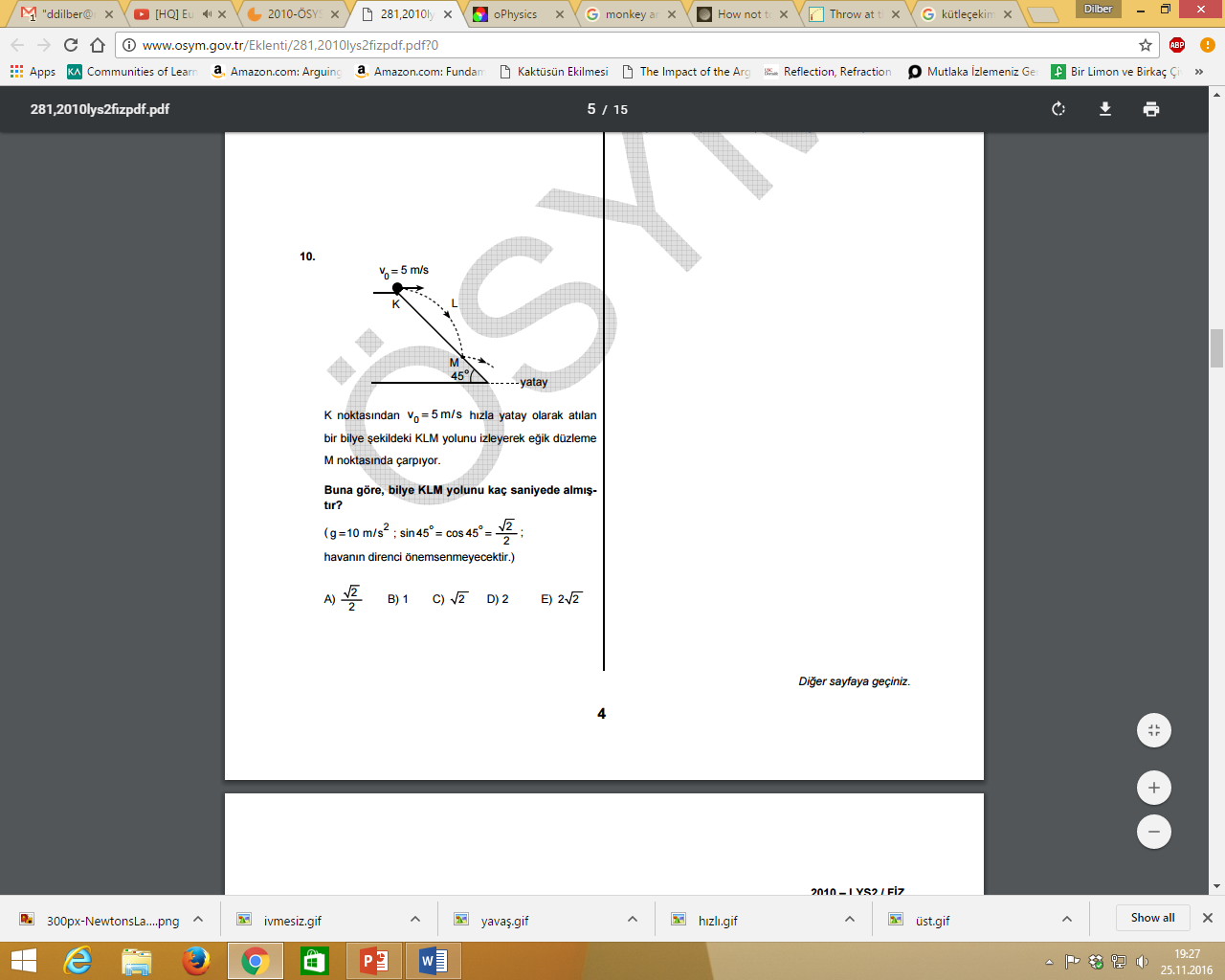 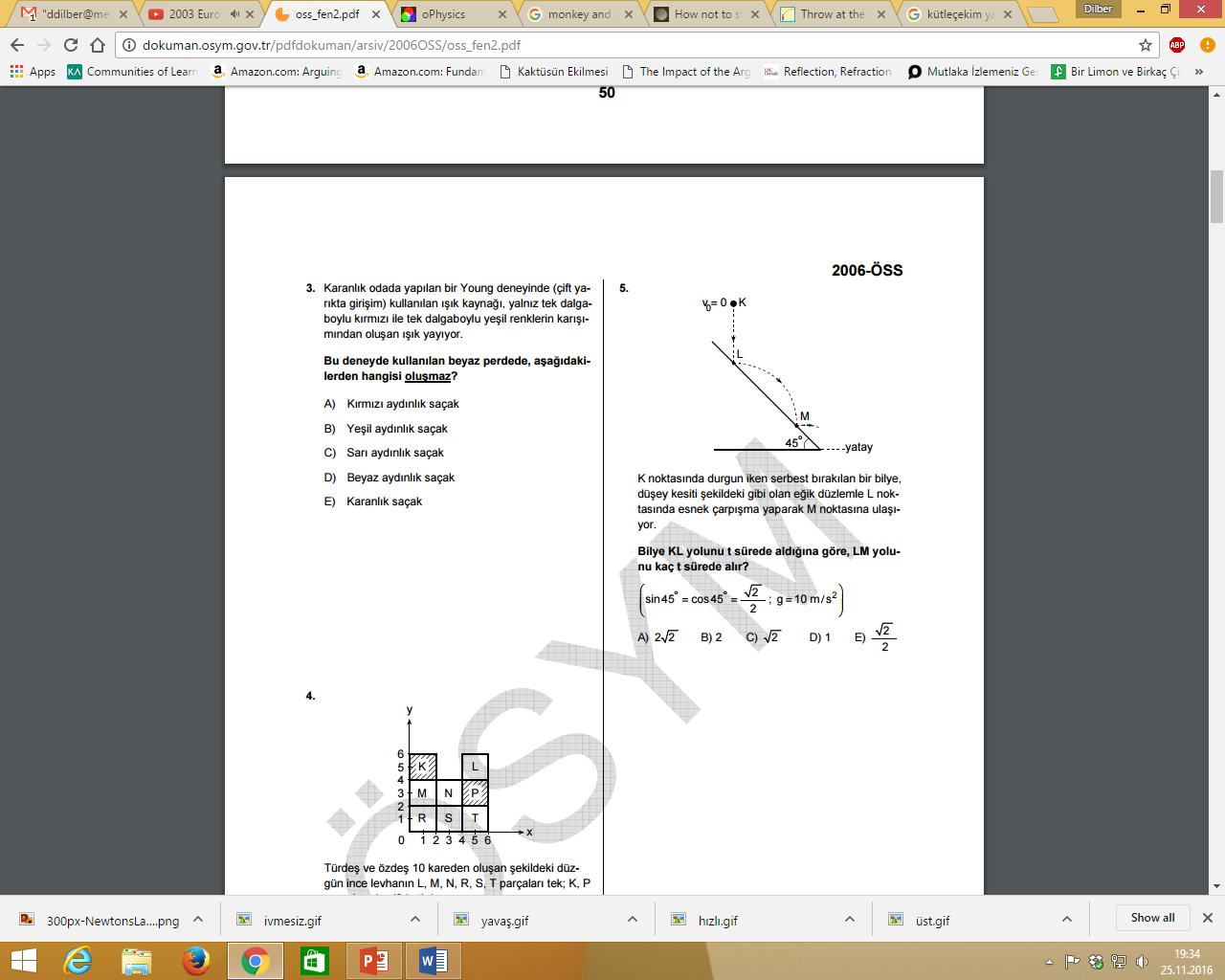 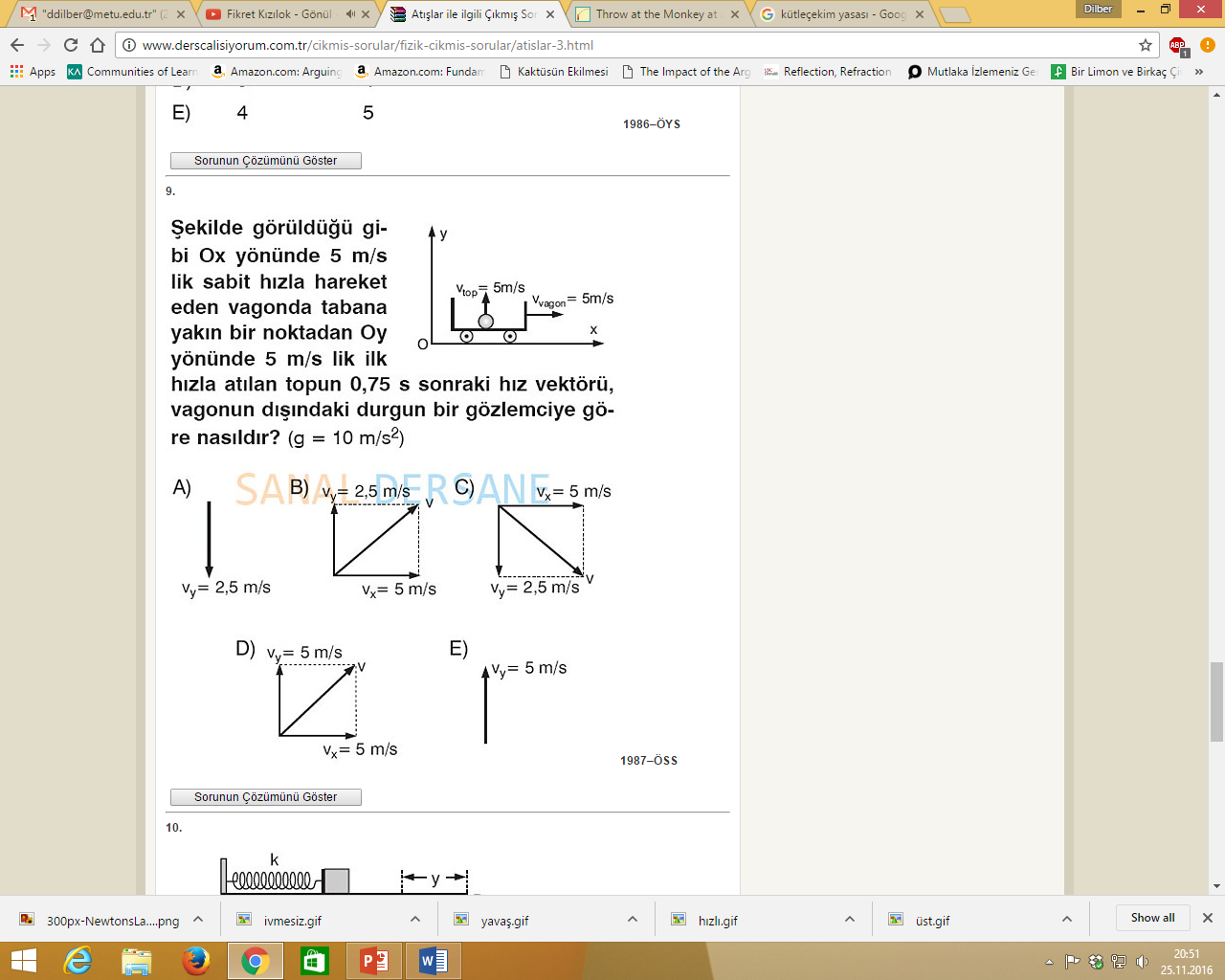 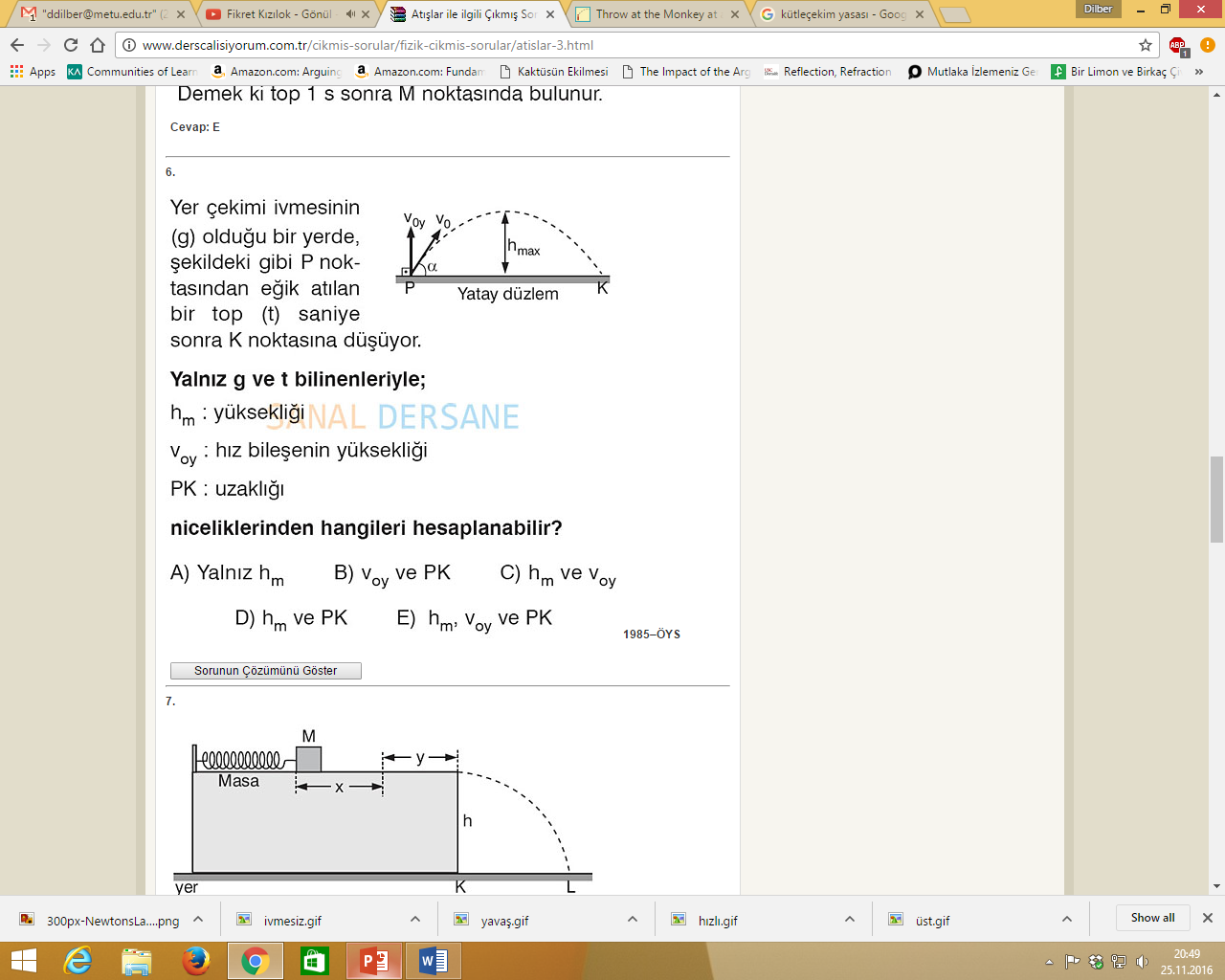 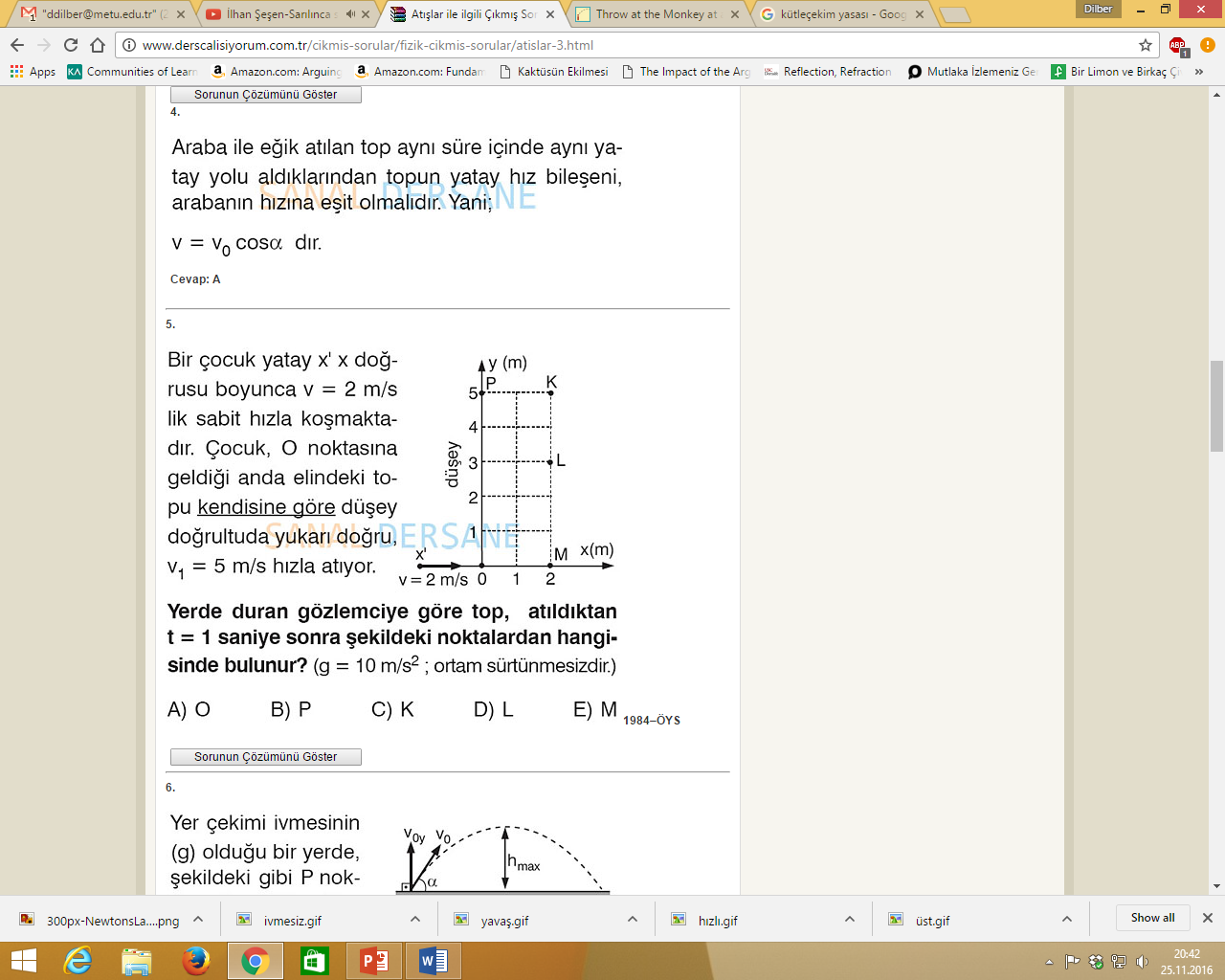 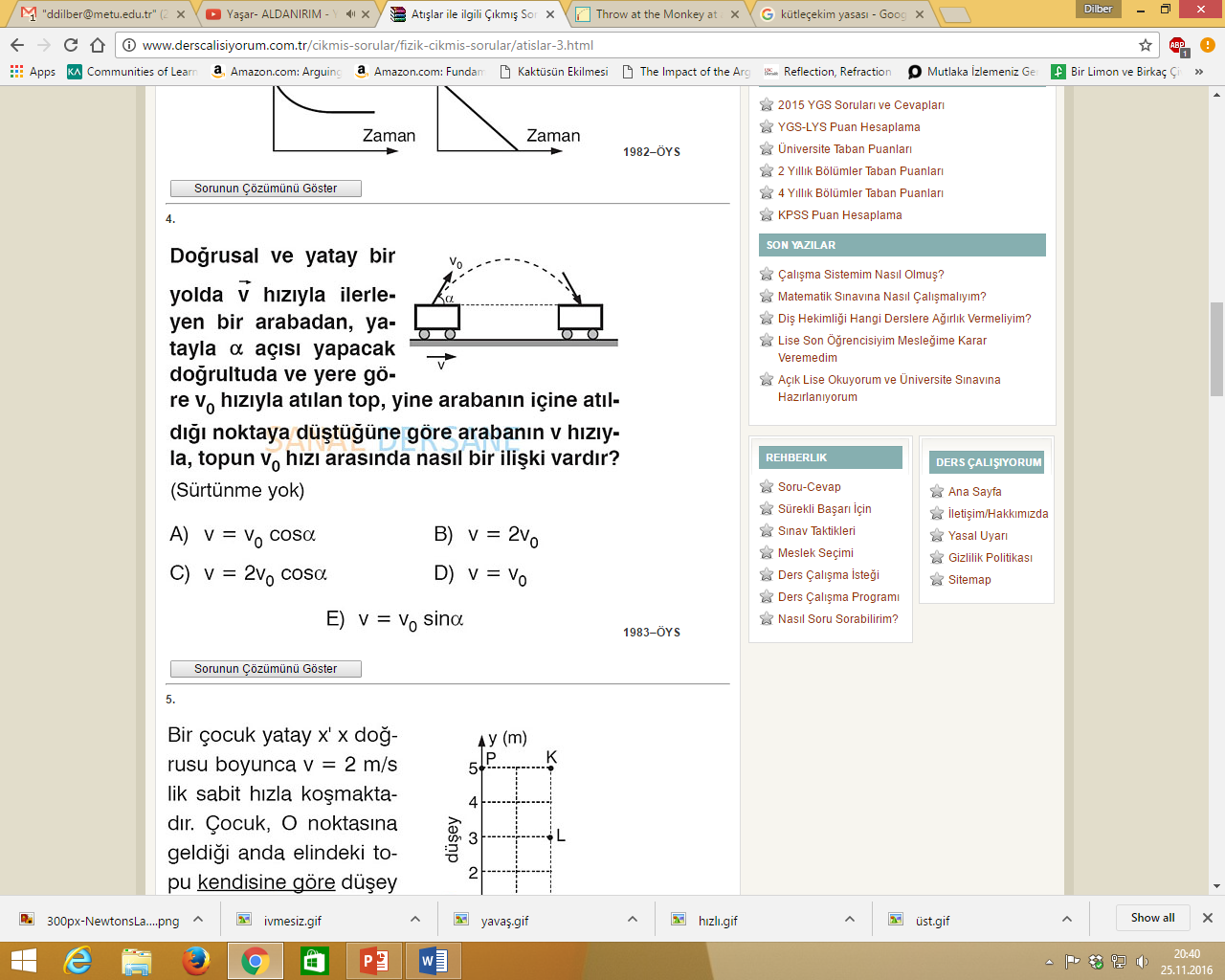 Aktivite KağıdıAraç-Gereç: Bilgisayar, http://phet.colorado.edu/sims/projectile-motion/projectile-motion_tr.html  sitesindeki similasyonLeBron James, her attığı basket sayı olan çok ünlü bir basketçidir. Her atılan basket topunun potadan geçmesinin sırrı nedir?(Hava sürtünmesini sıfır kabul ediniz.)Aktivite 1Yatayla yapılan açının atıştaki etkisini araştırınız.Bölüm: Boşlukları doldurunuz.Bağımsız değişken:________________Bağımlı değişken:_________________Kontrollü değişken:________________Bölüm: Bulgularınızı yazınız.____________________________________________________________________________________________________________________________________            Aktivite 2Atılan cismin ilk hızının atıştaki etkisini araştırınız.Bölüm: Boşlukları doldurunuz.Bağımsız değişken:________________Bağımlı değişken:_________________Kontrollü değişken:________________Bölüm: Bulgularınızı yazınız.____________________________________________________________________________________________________________________________________           Aktivite 3Atılan cismin kütlesinin atıştaki etkisini araştırınız.Bölüm: Boşlukları doldurunuz.Bağımsız değişken:________________Bağımlı değişken:_________________Kontrollü değişken:________________Bölüm: Bulgularınızı yazınız.____________________________________________________________________________________________________________________________________ Aktivite 4Atılan cismin yarıçapının atıştaki etkisini araştırınız.Bölüm: Boşlukları doldurunuz.Bağımsız değişken:________________Bağımlı değişken:_________________Kontrollü değişken:________________Bölüm: Bulgularınızı yazınız.____________________________________________________________________________________________________________________________________